Send as an attachment via email to adlerml@scsk12.org. Save file as: LessonPlans_Last NameFirstInitial_MonthDay								  Example: LessonPlans_AdlerA_Aug10Boxes will expand as necessary when you type. Due by 11:59 Friday of week before scheduled plans.  TeacherTeri LindseyClassAlgebra 1Date: 8-15Date: 8-16Date: 8-16Date: 8-17Date: 8-18Standard(Reference State, Common Core, ACT College Readiness Standards and/or State Competencies.)A-SSE.B.3  Choose and produce an equivalent form of an expression to reveal and explain properties of the quantity represented by the expression.★A-SSE.B.3  Choose and produce an equivalent form of an expression to reveal and explain properties of the quantity represented by the expression.★A-SSE.B.3  Choose and produce an equivalent form of an expression to reveal and explain properties of the quantity represented by the expression.★A-SSE.B.3  Choose and produce an equivalent form of an expression to reveal and explain properties of the quantity represented by the expression.★A-SSE.B.3  Choose and produce an equivalent form of an expression to reveal and explain properties of the quantity represented by the expression.★Objective(Clear, Specific, and Measurable, student-friendly)Students will interpret the structure of expressionsStudents will interpret the structure of expressionsStudents will interpret the structure of expressionsStudents will interpret the structure of expressionsStudents will interpret the structure of expressionsConnections to Prior KnowledgeChecks for Understanding each day will make connections to prior knowledge by providing concentrated practice of previously learned skills.Checks for Understanding each day will make connections to prior knowledge by providing concentrated practice of previously learned skills.Checks for Understanding each day will make connections to prior knowledge by providing concentrated practice of previously learned skills.Checks for Understanding each day will make connections to prior knowledge by providing concentrated practice of previously learned skills.Checks for Understanding each day will make connections to prior knowledge by providing concentrated practice of previously learned skills.Guiding Questions(Motivator / HookAn Essential Question encourages students to put forth more effort when faced with complex, open-ended, challenging, meaningful and authentic questions.)How can you represent quantities, patterns, and relationships?Why structure expressions in different ways?How are properties related to algebra?How can you represent quantities, patterns, and relationships?Why structure expressions in different ways?How are properties related to algebra?How can you represent quantities, patterns, and relationships?Why structure expressions in different ways?How are properties related to algebra?How can you represent quantities, patterns, and relationships?Why structure expressions in different ways?How are properties related to algebra?How can you represent quantities, patterns, and relationships?Why structure expressions in different ways?How are properties related to algebra?Instructional Strategies(Step-By-Step Procedures – SequenceDiscover / Explain – Direct InstructionModeling Expectations – “I Do”Questioning / Encourages Higher Order ThinkingGrouping StrategiesDifferentiated Instructional Strategies to Provide Intervention & Extension, Literacy Task)TTW present a table of properties for real numbers and model using those properties to justify the steps in simplifying an algebraic expression.TTW model the Order of Operations as applied to simplifying an algebraic expression.TTW ask for students to justify each step with a property of real numbers.TTW briefly review for upcoming test.Topics to be assessed:Identifying rational/irrational numbersOperations with integersOrder of operationsEvaluating expressionsSimplifying expressionsSolving two-step equations with whole numbers.TestStudents will take an assessment to determine their mastery of the foundational skills for interpreting expressions and solving equations.TTW present  multiple scenarios using the following information from Night at the Movie TaskDifferentiated Tasks(Activities based on students’ needs and learning styles, IEP modifications)TTW assign partners and give each pair 4 expressions to justify.  TTW call on several pairs to share with the whole group.TTW continue with further examples guiding students and gradually releasing them to continue independently.TSW work independently to practice foundational skills for interpreting expressions and solving equations in preparation for the test.TSW  work with a partner to complete the Jeansworld Task.Assessment (Aligned with the Lesson ObjectiveFormative / SummativePerformance-Based/RubricFormal / Informal)The student will simplify the following expression and justify each step: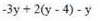 The student will simplify the following expression and justify each step:The student will simplify and solve the following equation.The student will create an expression to represent the cost for 3 people to buy a ticket, a hot dog, and a drink.Closure(Reflection / Wrap-UpSummarizing, Reminding, Reflecting, Restating, Connecting)The student will complete an exit ticket in the following format:3 Things I Learned About…2 Ways I Contributed to Class Today…1 Question I Still Have…The student will complete an exit ticket in the following format:3 Things I Learned About…2 Ways I Contributed to Class Today…1 Question I Still Have…The student will complete an exit ticket in the following format:3 Things I Learned About…2 Ways I Contributed to Class Today…1 Question I Still Have…The student will complete an exit ticket in the following format:3 Things I Learned About…2 Ways I Contributed to Class Today…1 Question I Still Have…Resources/Materials(Aligned with the Lesson ObjectiveRigorous & Relevant)Glencoe, Algebra I textPaper/pencilManipulatvesScientific calculatorWhiteboards/markersDocument camera/projectorGlencoe, Algebra I textPaper/pencilManipulatvesScientific calculatorWhiteboards/markersDocument camera/projectorGlencoe, Algebra I textPaper/pencilManipulatvesScientific calculatorWhiteboards/markersDocument camera/projectorGlencoe, Algebra I textPaper/pencilManipulatvesScientific calculatorWhiteboards/markersDocument camera/projectorGlencoe, Algebra I textPaper/pencilManipulatvesScientific calculatorWhiteboards/markersDocument camera/projector